	ACTIVIDAD 1: Leer el libro de Sara Mesa, “Mala letra”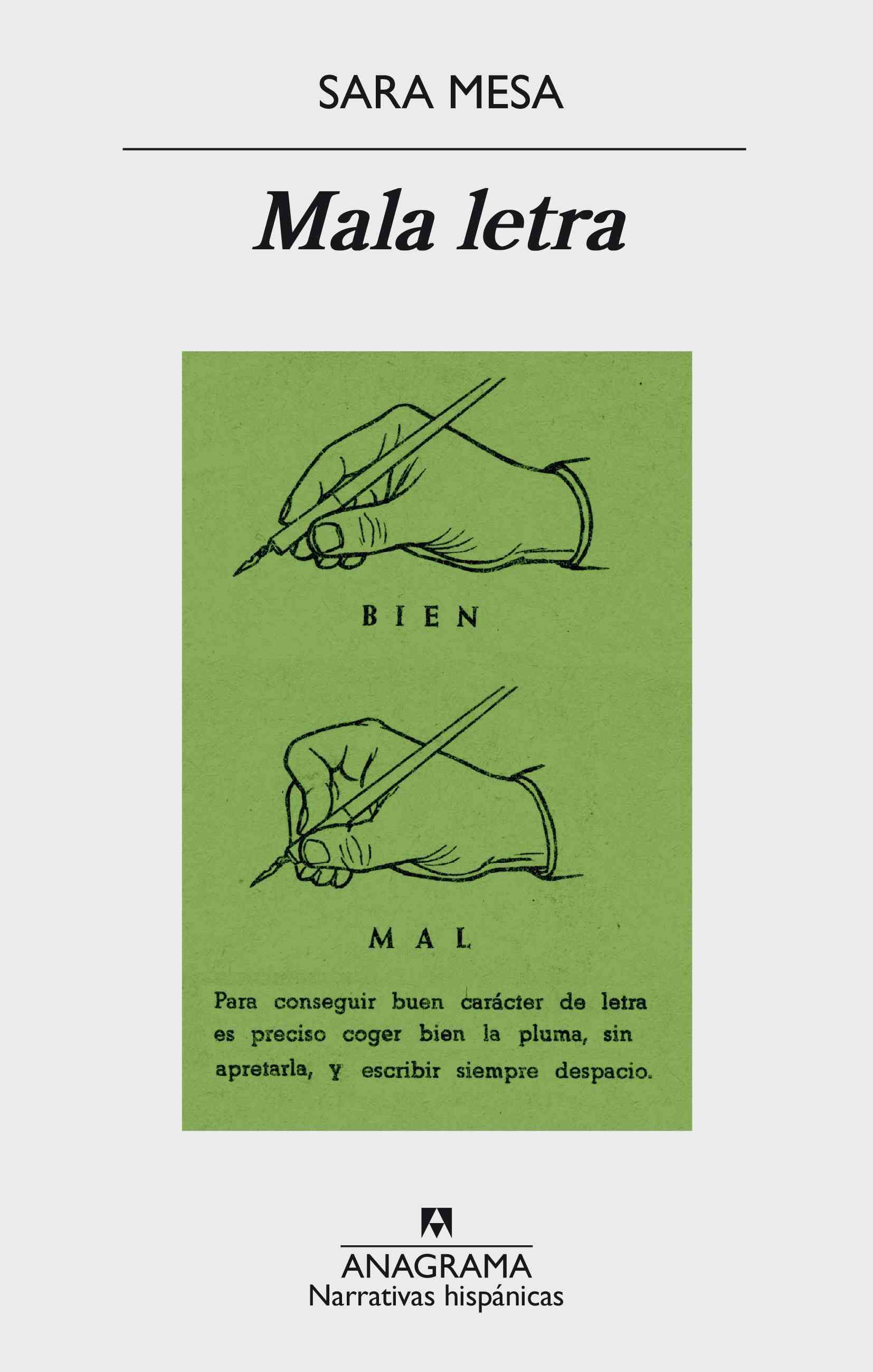 	ACTIVIDAD 2: “La tipografía, y el lettering”Estudio de tipos y caligrafía manual, aplicados al campo del diseño.Diseñar una tipografía manual y otra digital.	ACTIVIDAD 3: “Ilustración de cuentos”Estudio de las distintas técnicas de ilustración de cuentos.Seleccionar uno de los once relatos/cuentos e ilustrarlo, teniendo en cuenta las descripciones tan visuales que realiza la autora de algunos pasajes o elementos que articulan el eje de la narración. Técnica libre.